Student activity [output O2-B-4, en, license CC BY 4.0]Real life example: Sweet RevengeSee the attached PowerPoint presentation to see the complete example.Date: 2019-06-14About this documentThis document is a real life example illustrating importance of the values of academic integrity in professional life. It was created as a part of Toolkit for cross-sector cooperation in terms of academic integrity within Erasmus+ project.It is a ready-to-use case study accompanied with didactic notes and discussion questions and/or other tasks for the audience. Find more case studies in ENAI database of educational materials.Information about the use of this material: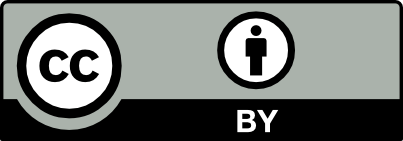 This work is licensed under a Creative Commons Attribution 4.0 International Licence.You are free to share, copy and redistribute the material in any medium or format. You are free to adapt, remix, transform, and build upon the material for any purpose. You must give appropriate credit, provide a link to the license, and indicate if changes were made. You may do so in any reasonable manner, but not in any way that suggests the licensor endorses you or your use.Additional information about CC licensing: https://creativecommons.org/licenses/by/4.0Citation:[author] Dita Dlabolová [title] Real life example: Sweet Revenge [date] 2019-06-14[source] http://www.academicintegrity.eu/wp/all-materials[access date]Real life example: Sweet Revenge Basic informationTarget audience: law studentsSummary: consequences of academic dishonesty (contract cheating) in professional lifeObjective: think through the later consequences of cheating and consider the credibility of a cheater in businessLength: 30 minutesLearning outcome/Message of the storyApply professional work techniques consistently and observe the standards of good scientific practice.Seek assistance if you need it.Take action if you recognize unprofessional, unethical or criminal ways of working. Use, for example, procedures provided and also take into account ethical standards. MaterialThe attached presentation to be projected to the audienceLast page of this document – the text of the story, as handouts for the audienceTeaching methodsDiscussion over the presented case study.Didactic/teachers notesThis case was created in Czech Republic, where it is possible to retrospectively revoke degrees for serious academic integrity breaches such a contract cheating in final thesis.It is recommended to check your legal framework and alternatively adjust the story (or keep it in Czech Republic). The storyThe story is on the following separate page that can be used as hand-outs.Real life example: Sweet Revenge Michelle and Ann were two best friends. After high school they studied law together, they lived together in a student apartment, shared all activities and knew everything about each other.Michelle wasn’t a hard worker in her studies, she used a cheat sheet or some non-permitted support in many of her exams.Ann was studying hard and sometimes she was jealous that Michelle had better results without the effort.By the end of their studies, they weren’t the best friends anymore, but they still lived together.Michelle had more free time, so she already had a part-time job in an attorney’s office. She was struggling to start her master thesis reasoning that she did not have much time because of her job. And hoping to complete it with minimal effort.One day she decided to have the thesis written…Michelle boosted herself for having the thesis ghost written: she paid for it with the money she earned through her hard work in the office, so it was well deserved!At the end, both Michelle and Ann both defended their theses and graduated from the law school.One year after graduation, Michelle and Ann met at the reunion of their law school class. Ann came also with her boyfriend John, who appeared to be really attracted to Michelle.Soon after the reunion, John left Ann and started dating Michelle.It was the last straw for Ann. Michelle cheated through her studies, had her thesis written, thanks to her work experience during her studies, had better job, and now she had stolen Ann’s love!Ann had few photos of Michelle’s monitor showing her thesis was ghost-written.Ann took photos of the evidence and sent them to the University and also to the office where Michelle was currently working.Ann knew it would take some time before the University withdrew the degree from Michelle, but the reaction from her employer might be faster.Revenge is sweet…